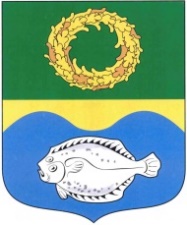 ОКРУЖНОЙ СОВЕТ ДЕПУТАТОВМУНИЦИПАЛЬНОГО ОБРАЗОВАНИЯ«ЗЕЛЕНОГРАДСКИЙ МУНИЦИПАЛЬНЫЙ ОКРУГ КАЛИНИНГРАДСКОЙ ОБЛАСТИ»РЕШЕНИЕот 21 декабря 2022 г.                                                                             № 238 Зеленоградск                                  О согласовании безвозмездной передачи имущества из государственной собственности Калининградской области в муниципальную собственность Зеленоградского муниципального округаВ соответствии с пунктом 11 статьи 154 Федерального закона                            от 22.08.2004 № 122-ФЗ «О внесении изменений в законодательные акты Российской Федерации и признании утратившими силу некоторых законодательных актов Российской Федерации в связи с принятием федеральных законов «О внесении изменений и дополнений в Федеральный закон «Об общих принципах организации законодательных (представительных) и исполнительных органов государственной власти субъектов Российской Федерации» и «Об общих принципах организации местного самоуправления в Российской Федерации», пунктом 13 части 1 статьи 16 Федерального закона от 06.10.2003 № 131-ФЗ «Об общих принципах организации местного самоуправления в Российской Федерации» окружной Совет депутатов Зеленоградского муниципального округаРЕШИЛ:1. Согласовать безвозмездную передачу имущества из государственной собственности Калининградской области в муниципальную собственность Зеленоградского муниципального округа согласно приложению.2. Опубликовать решение в газете «Волна» и разместить на официальном сайте органов местного самоуправления Зеленоградского муниципального округа.3. Решение вступает в силу со дня официального опубликования.Глава Зеленоградского муниципального округа                                 Р.М. Килинскене     Приложение к решению окружного Совета депутатов Зеленоградского муниципального округа  от 21 декабря 2022 г. № 238    ПЕРЕЧЕНЬ движимого государственного имущества Калининградской области, передаваемого в муниципальную собственность Зеленоградского муниципального округа№п/пНаименованиеКоличествоИнвентарный номерБалансовая стоимость единицы, руб.Балансовая стоимость всего, руб.1Социально-эмоциональное развитие детей. Теоретические основы.551713-51717151,07755,352Социально-эмоциональное развитие детей дошкольного возраста. 5-6 лет. (методическое пособие)551748-51752800,894004,453Обо мне и для меня. Рабочая тетрадь для детей 5-6 лет.110б/н328,6236148,204Палитра эмоций. Игровой комплект.28б/н1172,3432825,52ИтогоИтогоИтогоИтогоИтого73733,52